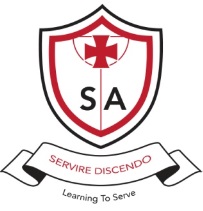 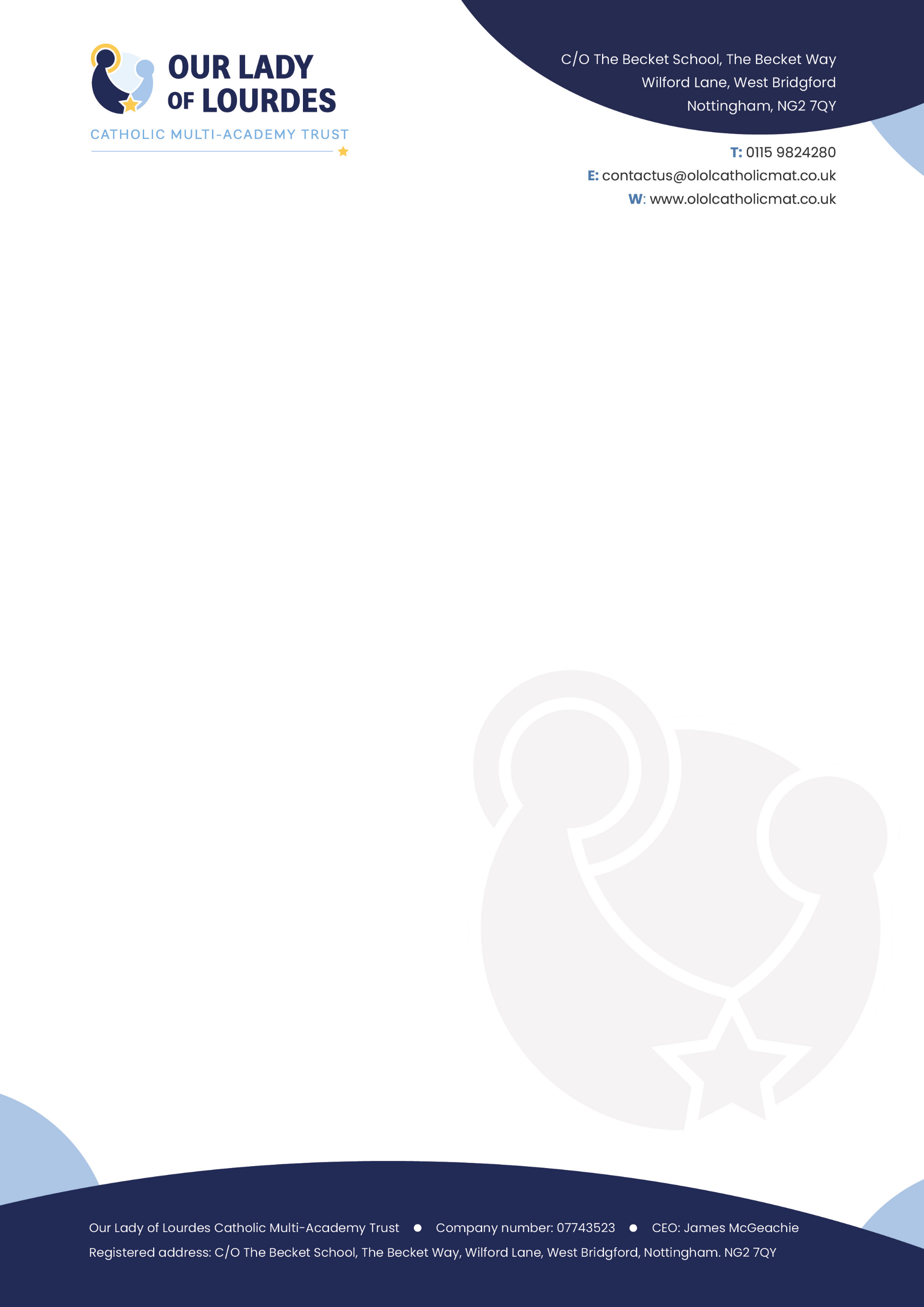 PERSON SPECIFICATIONSt Augustine’s Catholic Voluntary AcademyMidday Supervisor                                                             A	Application Form			R	ReferencesI	Interview				T	TestCATEGORY/ITEMESSENTIALDESIRABLEEVIDENCEExperienceExperience of working with members of the public including young people in the 4 – 11 age rangeExperience of completing cleaning tasks/good housekeepingARIARIEducation and TrainingGood literacy and numeracy skills gained from general education or equivalent experienceARIWillingness to undertake trainingAIKnowledgeAn awareness of children with special educational needs (dietary/emotional/physical)An awareness of pupils on special restricted diets for medical reasonsAIAISkills/AptitudesGood organisational skillsTeam WorkFlexibility/adaptabilityARIARIARIGood communication skillsARISuitability to work with childrenEnhanced DBSARI